Activity 2 – Team Project - Task List and ScheduleProject Title____________________________					Completion Date ___________________________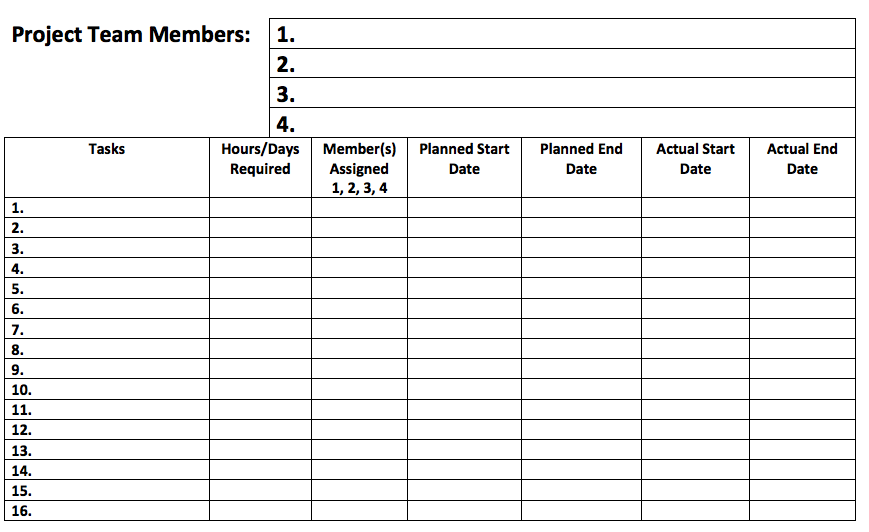 